Gentile Studente/Studentessa, le operazioni descritte costituiscono l'iter amministrativo necessario per l'iscrizione al Curriculum Internazionale Artificial Intelligence, Industrial Automation and Internet of Things del Corso di laurea Magistrale in Comunicazione  Multimediale e Tecnologie dell'Informazione, percorso di studio che conduce al doppio titolo di laurea rilasciato dalle Università di Udine e Alpen-Adria Universität di Klagenfurt.Di seguito i passi da seguire:1. All’atto dell’immatricolazione lo studente deve manifestare il proprio interesse a partecipare al curriculum internazionale inoltrando una e-mail a multimediale.cepo@uniud.it. I disponibili sono 10, sulla base delle candidature elencate al punto 2.2. Le conoscenze richieste per accedere al Curriculum Internazionale Curriculum Artificial Intelligence, Industrial Automation and Internet of Things presso l’Università di Klagenfurt (Austria) saranno verificate da un’apposita Commissione di Docenti nominata dal Consiglio di Corso di Studi con un colloquio individuale e dopo aver valutato la carriera scolastica del candidato. Le candidature per partecipare alla selezione devono essere inviate assieme al Curriculum scolastico all’indirizzo multimediale.cepo@uniud.it entro:30 maggio 2023 per la frequenza del primo semestre presso Università di Klagenfurt30 ottobre 2023 per la frequenza del secondo semestre presso Università di KlagenfurtRequisiti di ammissione alla selezione: 12 CFU registrati in carriera, acquisiti presso il Corso di Laurea Magistrale in Comunicazione Multimediale e Tecnologie dell'Informazione entro la data di presentazione della candidatura.Punteggio attribuito al Curriculum scolastico, da 0 a 40 punti:1 punto per ogni CFU acquisito oltre i 12 richiesti per l’ammissione alla selezione (max 10 punti)Media degli esami superati nel corso di Laurea Magistrale entro la data di candidatura (max 30 punti)Punteggio attribuito al colloquio: da 0 a 40 punti.Il colloquio sarà volto a verificare le conoscenze matematiche e informatiche del candidato acquisite nella carriera scolastica o in corsi di perfezionamento. Verranno inoltre valutate le abilità nei linguaggi di programmazione e nel trattamento di dati multimediali.Scala di valutazione:0 punti – insufficiente10 punti – sufficiente20 punti – discreto30 punti – buono40 punti – ottimoGraduatoria finale e ammissione:Punteggio minimo: 40 puntiPunteggio massimo: 80 puntiI candidati saranno convocati al colloquio con comunicazione via email. Le graduatorie degli ammessi e il relativo punteggio verranno pubblicati sul sito web www.uniud.it nella pagina del corso di Laurea Magistrale in Comunicazione Multimediale e Tecnologie dell'Informazione in “Studenti iscritti” - “Studiare”. La pubblicazione on-line ha valore di comunicazione ufficiale e non sono previste altre comunicazioni agli interessati.Una volta ottenuta la conferma dell’idoneità da parte della Segreteria Didattica:3. Concordare con la Commissione mobilità internazionale (prof. Lauro Snidaro) il piano degli insegnamenti per almeno 30 CFU (fino ad un massimo di 60 CFU) da acquisire presso l’Alpen-Adria-Universität di Klagenfurt compilando il Learning Agreement (LA) Erasmus + in tutte le sue parti, disponibile su Esse3.Nella Section to be completed before the mobility:Table A, alla voce Component title at the receiving institution, indicare il piano degli insegnamenti da seguire all’Alpen Adria Universität, per almeno 30 CFU;Table B, alla voce Component title at the sending institution, indicare:Pervasive computing and mobile systems, 12 ECTS;Media engineering and embedded systems 12 ECTS,Multimedia systems 6 ECTS.Dei 30 CFU, 24 devono essere scelti in due delle seguenti aree di specializzazione nel programma in Information Technology: Embedded Systems and Signal Processing; Media Engineering; Mobile and Wireless Systems; Pervasive Computing. I rimanenti 6 CFU, sempre di area tecnologica, potranno essere scelti dall’elenco elettronico degli insegnamenti dell’Alpen-Adria-Universität.4. Inviare il LA scansionato per i controlli alla Segreteria Didattica, multimediale.cepo@uniud.it.Il LA dovrà essere debitamente convalidato dal Docente referente dell’accordo, e approvato dal Delegato alla mobilità, e firmato dallo studente.5. Portare con sé il LA originale durante il soggiorno presso l’Alpen-Adria Universität per acquisire la firma del docente responsabile dell’Università di Klagenfurt (non è necessario inviare le pagine scansionate con le firme del docente straniero in quanto il LA completo di tutte le firme dovrà essere consegnato in originale in Segreteria Didattica, al rientro dal soggiorno).6. Le eventuali MODIFICHE al piano degli esami (sostituzioni, cancellazioni…) vanno comunicate alla Commissione mobilità internazionale e per conoscenza alla Segreteria Didattica, multimediale.cepo@uniud.it , entro un mese dall’arrivo all’università ospitante, in un’unica soluzione.È necessario a tal riguardoricevere l’approvazione della Commissione mobilità internazionale via e-mail,quindi compilare l’apposita sezione del LA During the mobility Table A2 (Changes to original Learning Agrrement) acquisendo la firma sul LA del docente responsabile dell’Università di Klagenfurt, e del Delegato referente dell’accordo con UNIKLU c/o l’Università di Udine;inviare a multimediale.cepo@uniud.it l’intero LA scansionato (comprensivo della sezione changes), unitamente alla e-mail di approvazione della Commissione mobilità internazionale.7. Un eventuale PROLUNGAMENTO del periodo di studi all’estero può essere richiesto per motivi esclusivamente legati alla didattica, ovveroper recuperare uno o due esami falliti e/ o non sostenuti nel semestre dedicato, al fine di raggiungere il limite minimo dei 30 CFU previsto dal JD Program: in questo caso la richiesta va indirizzata al Coordinatore del Corso di CMTI, nonché all’Università ospitante e non darà diritto all’eventuale contributo Erasmus per il periodo accessorio;per svolgere ulteriori attività didattiche, quali:ulteriori corsi per un limite minimo di 20 e massimo di 30 CFU;e/ o lavoro di tesi;e/ o tirocinio interno,In questo caso lo studente potrà anche recuperare eventuali esami falliti e/ o non sostenuti nel primo semestre e potrà fare richiesta di contributo Erasmus per il prolungamento. La richiesta va indirizzata al Coordinatore del Corso di CMTI per il tramite della Segreteria Didattica, nonché all’Università ospitante.Il periodo di prolungamento studio con contributo Erasmus deve essere giustificato tramite richiesta allaSegreteria didattica di Pordenone, multimediale.cepo@uniud.it) e autorizzazione del Delegato alla mobilità, compilando il modulo Study extention of stay (dove si specificano e autorizzano le motivazioni didattiche).a) LA, solo la sezione Changes original Learning Agreement Table A2 (dove si specificano le ulterioriattività didattiche per il periodo accessorio: tirocinio, tesi, altri Corsi… con relativi CFU).b) Lettera per ricerca tesi (qualora la tesi rientri tra i motivi del prolungamento).Per 12 mesi di permanenza all’estero (6 + 6 di prolungamento), lo studente in mobilità Erasmus + deveprogrammare almeno 50 CFU di attività didattiche, nel complesso.Si ricorda che il prolungamento è a spese dello studente. Solo nel caso in cui risultassero a fine gestione contributi Erasmus non utilizzati, l’Ufficio Mobilità e Relazioni Internazionali provvederà a distribuirli agli studenti che ne abbiano fatto richiesta nei termini suddetti.8. RICONOSCIMENTO FINALE DEI CREDITI CONSEGUITI PRESSO L’UNIVERSITA’ OSPITANTEAlla conclusione del periodo di studio, inviare alla Segreteria Didattica il ‘Certificate of Academic Performance’ (ovvero Transcript of Records) emesso dall’Università di Klagenfurt e consegnare alla Segreteria Didattica il LA in originale che provvederà con tutti gli atti conseguenti utili al riconoscimento degli studi compiuti all’estero nella carriera dello studente/della studentessa.9. CONSEGUIMENTO DEL TITOLOLo studente sceglie un primo relatore tra i docenti di CMTI e un secondo relatore tra i docenti dell’Università di Klagenfurt. La tesi verrà redatta in inglese e discussa presso la sede pordenonese dell’Università degli Studi di Udine.Lo studente è tenuto a informarsi sui costi di rilascio del titolo presso la segreteria dell’Università di Klagenfurt.ATTENZIONE: il LA completo e firmato in originale è un documento unico che rimane sotto l’esclusiva responsabilità dello studente/studentessa per tutto il tempo della mobilità e dovrà essere successivamente consegnato agli uffici per la sua conservazione nel fascicolo personale dello studente/studentessa.Per presentare domanda per la borsa di studio è necessario fare riferimento alle indicazioni fornite dall'Ufficio Mobilità.La partenza è possibile dopo aver adempiuto a tutte le formalità richieste dall'Alpen-Adria Universität.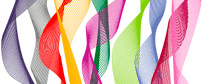 UNIVERSITÀ DEGLI STUDI DI UDINEDIPARTIMENTO DI MATEMATICA E INFORMATICACorso di laurea Magistrale in Comunicazione Multimediale e Tecnologie dell'InformazioneCurriculum Internazionale Artificial Intelligence, Industrial Automation and Internet of Things (ex Curriculum Internazionale  Artificial Intelligence and Industrial Automation) (a.a. 2022/2023)